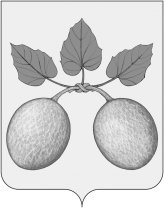 СОБРАНИЕ ПРЕДСТАВИТЕЛЕЙ ГОРОДА СЕРДОБСКА CЕРДОБСКОГО РАЙОНА ПЕНЗЕНСКой ОБЛАСТИРЕШЕНИЕот 24.09.2020 № 312-39/4г. СердобскО внесении изменений в решение Собрания представителей города Сердобска от 25.09.2007 № 165-24/1 «Об утверждении положения о Почетном гражданине города Сердобска»В целях приведения в соответствие с действующим законодательством нормативных правовых актов города Сердобска Сердобского района Пензенской области, руководствуясь статьей 20 Устава городского поселения город Сердобск Сердобского района Пензенской области, Собрание представителей города Сердобска решило:1. Внести следующие изменения в Положение о Почетном гражданине города Сердобска, утвержденное решением Собрания представителей города Сердобска от 25.09.2007 N 165-24/1:1.1.Изложить подпункт «в» пункта 5.6. Положения в следующей редакции:«в) в случае смерти Почетного гражданина его погребение, по согласованию с родственниками, производится на участке почетных захоронений городского кладбища. За счет средств бюджета города Сердобска на могиле Почетного гражданина устанавливается надгробный памятник с помещением следующего текста: "Почетный гражданин города Сердобска (фамилия, имя, отчество, дата рождения и смерти)". Лицам, осуществляющим погребение, выплачиваются компенсационные расходы за счет средств бюджета города Сердобска, размер указанных средств устанавливается Постановлением Администрации города Сердобска».1.2. Дополнить пункт 5.6 Положения подпунктом «д», следующего содержания:«д) на пожизненную ежегодную денежную выплату в сумме 5000 рублей в порядке, установленном администрацией города Сердобска.»2. Настоящее решение опубликовать в информационном бюллетене "Вестник города Сердобска".3. Настоящее решение вступает в силу на следующий день после дня его официального опубликования.4. Контроль за исполнением настоящего решения возложить заместителя председателя Собрания представителей города Сердобска.Глава города Сердобска                                                                                                А.Ю. Кайшев